KOMISJA WSPÓLNARADY GMINY STEGNAKADENCJA   2010 – 201410 listopada 2011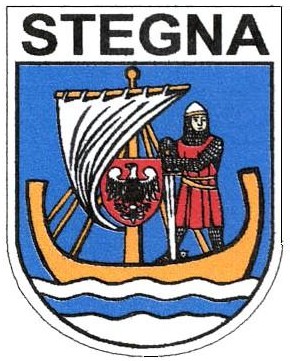 P r o t o k ó łz posiedzenia wspólnych Komisji Rady Gminy Stegnaodbytego w dniu 10 listopada 2011 roku.Posiedzenie otworzyła i prowadziła Przewodnicząca Rady Gminy Pani Dorota Chojna. 
W posiedzeniu udział wzięli członkowie komisji wg załączonej listy obecności, oraz  Wójt Pani Jolanta Kwiatkowska, Zastępca Wójta Pan Krzysztof Swat, Sekretarz Pani Elżbieta Zych, Kierownik GOPS Pani Lucyna Gręda.Temat posiedzenia: Zaopiniowanie materiałów na sesję Rady Gminy.Proponowany porządek obrad: Otwarcie sesji i stwierdzenie prawomocności obrad.Uroczyste wręczenie odznaczenia „Gwiazdy Afganistanu” mieszkańcowi gminy.Wybór sekretarza obrad.Zatwierdzenie porządku obrad.Przyjęcie protokołu z poprzedniej sesji.Interpelacje i zapytania Radnych.Informacje Wójta o pracy w okresie między sesjami.Ocena funkcjonowania Centralnego Wodociągu Żuławskiego i Przedsiębiorstwa Komunalnego MIERZEJA.Podjęcie uchwał w sprawie: zmian budżetu gminy Stegna na 2011 rok. przyjęcia Gminnego Programu Profilaktyki i Rozwiązywania Problemów Alkoholowych do realizacji na 2012 r. zasad, trybu udzielania oraz dotacji celowej  z budżetu Gminy Stegna na dofinansowanie kosztów inwestycji związanych z demontażem, usuwaniem i unieszkodliwieniem elementów zawierających azbest wyrażenia zgody na dzierżawienie dwóch miejsc postojowych na działce Nr 558/9 przy ul. Kościuszki w Stegnie na okres 25 lat przystąpienia do sporządzenia zmiany ustaleń miejscowego planu zagospodarowania przestrzennego wsi Jantar uchwalonego Uchwałą nr XXXV/348/2010 z dnia 22.01.2010 r.  przystąpienia do sporządzenia zmiany ustaleń miejscowego planu zagospodarowania przestrzennego wsi Jantar uchwalonego Uchwałą nr V/25/2011 z dnia 23.02.2011 r.przystąpienia do sporządzenia zmiany ustaleń miejscowego planu zagospodarowania przestrzennego wsi Stegna-Centrum uchwalonego Uchwałą nr XXXII/311/2009 z dnia 28.10.2009 r.przystąpienia do sporządzenia zmiany ustaleń miejscowego planu zagospodarowania przestrzennego wsi Junoszyno uchwalonego Uchwałą nr XXXV/347/2010 z dnia 22.01.2010 r.przystąpienia do sporządzenia zmiany ustaleń miejscowego planu zagospodarowania przestrzennego wsi Mikoszewo uchwalonego Uchwałą nr XXV/242/2009 z dnia 27.03.2009 r.określenia wysokości stawek podatku od nieruchomości  określenia dziennych stawek opłaty targowej, sposobu jej  poboru,  inkasentów i określenia wysokości wynagrodzenia za inkasostawek podatku od środków transportowych obniżenia ceny skupu żyta będącej podstawą obliczenia podatku rolnego na obszarze Gminy Stegnawprowadzenia zwolnień od podatku od nieruchomościzatwierdzenia taryf dla zbiorowego odprowadzenia ścieków w Gminie Stegna zatwierdzenia taryf dla zbiorowego zaopatrzenia w wodę na terenie gminy StegnaAd. 9.4.Ze względu, na to iż na posiedzenie wspólne komisji przybył Pan Tomaszewski, Pani Przewodnicząca zaproponowała, aby rozpocząć posiedzenie od omówienia projektu uchwały  w sprawie  wyrażenia zgody na dzierżawienie dwóch miejsc postojowych na działce Nr 558/9 przy ul. Kościuszki w Stegnie na okres 25 lat.Pani Przewodnicząca powiedziała, że na mapie zostały naniesione graficznie miejsca parkingowe. Zapytała czy Radni mają pytania co do tego projektu uchwały. Zastępca Wójta powiedział, że projekt uchwały został wycofany z porządku obrad poprzedniej sesji z tego powodu, iż na załączniku graficznym nie były wskazane te dwa miejsca postojowe. Zostało to uzupełnione i Pani Wójt ponownie przedkłada Radzie ten projekt uchwały.   	Pani Przewodnicząca powiedziała, że radny Piotr Wiatr udał się do Starostwa Powiatowego i uzyskał informację, iż musze te miejsca zostać wskazane na mapie. Dodała, że niepokoi ją fakt, że za przygotowanie uchwały odpowiedzialny jest pracownik merytoryczny, czy nie mógł on również zasięgnąć informacji w Starostwie. Zastępca Wójta powiedział, że w treści uchwały była podana powierzchnia tych miejsc parkingowych, 25 m2. Uważa, że teoretycznie mogło być to w obojętnie którym miejscu, skoro podany jest numer działki oraz ta powierzchnia. Była sugestia Rady, aby dokładnie wskazać, w którym miejscu mają się znajdować te miejsca postojowe i zostało to uzupełnione. 	Radna Gabriela Danelska zapytała czy te miejsca parkingowe zostaną w jakiś sposób oznaczone. 	Radny Piotr Wiatr zapytała czy nie grozi Radzie taka sytuacja, iż inni właściciele działek położonych przy ulicy Kościuszki wystąpią z takim samym wnioskiem. Pani Wójt powiedziała, że uważa iż jest to sytuacja wyjątkowa. Pozostali właściciele tych działek  powinni zabezpieczyć miejsca postojowe dla swoich pojazdów. Pan Tomaszewski nie posiada dojazdu do swojej działki i stąd ta decyzja o przedstawieniu tego projektu uchwały. Zastępca Wójta uzupełnił, że pozwolenie na budowę tych szeregowych budynków na            ul. Kościuszki było wydane w latach 90 i w tamtym czasie nie było takiego wymogu. Oni również nie mieli dojazdu do swoich posesji, przejeżdżali przez działkę sąsiednią. Pan Tomaszewski nabył nieruchomość z nieukończoną budową i chce starać się o pozwolenie na dokończenie tej budowy. W tej chwili przepisy wymagają zabezpieczenia miejsc postojowych. 	Radny Piotr Wiatr powiedział, że uzyskał informację, iż ta dzierżawa na 25 lat to takie minimum, powinno być to dzierżawione dożywotnio.  Zastępca Wójta powiedział, że być może ta sytuacja się kiedyś zmieni i plan zagospodarowania zezwoli na wydzielenie z sąsiadującej działki gminnej drogi dojazdowej.	Pan Tomaszewski powiedział, że chciałby wyjaśnić dlaczego zakupił tę nieruchomość pomimo braku dojazdu. Powiedział, że otrzymał pismo od Pani Wójt iż wyraża zgodę na korzystanie z działki gminnej (PKS) w formie dojazdu do nieruchomości jaką zakupiłem, poza tym pracownik UG Pan Hildebrand obiecał, iż w ciągu miesiąca otrzyma on notarialną zgodę na korzystanie z dojazdu. Dodał, że jest również współwłaścicielem działki nr 563/2. Pomimo, iż posiada garaż od strony podwórka, gdzie mógłby wydzielić miejsca postojowe na własnym terenie problem stanowi brak dojazdu do działki. Zapytał dlaczego gmina robi problemy z tym dojazdem. Dodał, że w podobnej sytuacji jest jeszcze kilku właścicieli sąsiednich nieruchomości. Korzystają oni z tej drogi, ale niestety bezprawnie. Zastępca Wójta wyjaśnił, iż aby Pan Tomaszewski mógł korzystać z gminnej nieruchomości, która w tej chwili jest dworcem PKS musiałby mieć notarialną zgodę na służebność dojazdu do swojej działki. W takim przypadku, gdy Rada zgodziłaby się na takie rozwiązanie, to np. w przyszłości gdyby w planie zagospodarowania przestrzennego zmieniło się przeznaczenie terenu dworca autobusowego wystąpiłaby konieczność wytyczenia drogi dojazdowej do tej nieruchomości, ponieważ Rada notarialnie zgodziła się na służebność dojazdu. Pani Wójt dodała, że decydując się na wyznaczenie drogi przez dworzec ona już na zawsze tam zostanie. W takim przypadku nie będzie można zaplanować na tym terenie nic innego, ponieważ zostanie tam notarialnie wpisana droga.Zastępca Wójta dodał, że niewykluczone jest, że w przyszłości Rada będzie chciała zmienić przeznaczenie tego terenu nie zostanie tam faktycznie wytyczona droga. Na dzień dzisiejszy nie wiemy jakie będą w przyszłości intencje Rady.  Nie powinniśmy w tej chwili wiązać rąk przyszłym Radom.            Pan Tomaszewski powiedział, że jeżeli zostanie zmienione przeznaczenie tego terenu i załóżmy, że powstanie tam market to tym samym zagrodzi dojazd do posesji.Zastępca Wójta powiedział, że jako sąsiedzi tej działki otrzymają Państwo zawiadomienie i będą mogli na etapie przygotowania projektu planu i jego uchwalenia składać swoje wnioski. Jeżeli będą one uzasadnione i Rada stwierdzi, że faktycznie tamte nieruchomości nie mają innego dojazdu i trzeba go koniecznie wytyczyć, to prawdopodobnie będzie trzeba to zrobić. Jest to sprawa przyszła, ponieważ nie wiadomo czy będzie zmieniane przeznaczenie tego terenu i na jakie.           Pani Przewodnicząca powiedziała, że Pan Tomaszewski poruszył bardzo ważny problem. Jeżeli w przyszłości rzeczywiście zostanie zmienione przeznaczenie tego terenu i właściciel czy też gmina będą chcieli ten teren ogrodzić to w jaki sposób właściciele tego szeregowca dostaną się do swoich posesji. Zapytała w jaki sposób pozostali właściciele tych nieruchomości otrzymali pozwolenie na budowę.Zastępca Wójta  wyjaśnił, że z tego co się orientuje w latach, w której były tamte budynki budowane nie była wymagana zgoda na służebność przejazdu.	Pan Tomaszewski powiedział, że wszyscy uzyskali pozwolenie na budowę na zasadzie dojazdu przez działkę gminną. Ewentualnie była jeszcze druga możliwość przejazdu przez działkę nr 563/1, która została sprzedana w późniejszym terminie i zagrodziła dostęp do wszystkich budynków. Dodał, że kontaktował się z Ministrem Infrastruktury i uzyskał odpowiedź, że sąsiednia działka, czyli PKS łącznie z cienkim paskiem od ulicy Kościuszki nie stanowi działki budowlanej. 	Radna Gabriela Danelska zapytała, czy Pan Tomaszewski będzie faktycznie korzystał z tych miejsc postojowych, czy tylko mają być one dzierżawione po to, aby uzyskać pozwolenie budowlane.Pan Tomaszewski odpowiedział, że wszyscy do swoich posesji dojeżdżają od strony PKS-u, tam ma garaż oraz miejsca postojowe, także nie ma potrzeby korzystać, zaznaczać tych miejsc, chodzi tylko o uzyskanie pozwolenia na budowę. Dodał, że na działce sąsiedniej są usytuowane media, gdzie muszą służby techniczne dojechać, dlatego uważa, że tak czy inaczej droga powinna być tam wytyczona. 	Zastępca Wójta powiedział, że na dzień dzisiejszy w planie nie ma tam drogi dojazdowej. 	Radny Piotr Wiatr powiedział, że przed chwilą uzyskał informację w Referacie Budownictwa, że cały dworzec w planie zagospodarowania są to drogi dojazdowe, a nie działka budowlana.   Pani Przewodnicząca powiedziała, że taki zapis jest na chwile obecną, ale w przyszłości może ulec to zmianie. 	Pan Tomaszewski powiedział, że oczekuje na dobrą wolę gminy i załatwienie tej sprawy.Zastępca Wójta powiedział, że ta dobra wola już jest, ponieważ Rada być może wyrazi zgodę na dzierżawę miejsc postojowych. Pan kupując nieruchomość wiedział, że jest ona bez dojazdu. Pan Tomaszewski powiedział, że otrzymał pismo od Pani Wójt wyrażające zgodę na przejazd oraz zapewnienie pracownika, że sprawa zostanie załatwiona. Zastępca Wójta powiedział, że była to zgoda na korzystanie z przejazdu w takiej formie jak robią to inni, ale bez notarialnych zobowiązań. 	Radna Brygida Drągowska zapytała, kiedy Pan Tomaszewski zakupił tę działkę.Pan Tomaszewski odpowiedział, że w kwietniu tego roku złożył pierwsze podanie. Zrobił to świadomie, wiedział, że działka nie posiada dostępu, ale miał nadzieje, że uda się to rozwiązać.Podjęcie przez Radę przedmiotowej uchwały po części go zadowala, ponieważ uzyska pozwolenie na budowę, natomiast nie rozwiąże całej sprawy dojazdu do działku.	Pani Wójt poinformowała, że jeżeli Rada widzi podstawę do tego, aby projekt uchwały w sprawie przystąpienia gminy do Gdańskiego Obszaru Metropolitalnego, to uchwała może wrócić pod obrady na sesji grudniowej. Przedstawiła Radnym propozycje nadania nazwy rondu w centrum Stegny. Jej propozycja to „bursztynowe rondo”.	Sekretarz Gminy poinformowała o niezbędnym przeprowadzeniu konsultacji wśród mieszkańców miejscowości Chełmek Osada, Stegienka Osada, w związku z ustaleniem nazw miejscowości. Zaproponowała, aby na zebraniach wiejskich ustalić propozycje nazw.	Przewodnicząca Rady poinformowała, iż Radny Jarosław Milczanowski złożył pisemną rezygnację z pełnionej funkcji Przewodniczącego Komisji Budżetowej. Powiedziała, że według niej pełni on tę funkcję wzorowo. Prosi, aby jeszcze raz przemyślał tę decyzję.	Radny Jarosław Milczanowski powiedział, że jego rezygnacja jest przemyślana. Decyzja dojrzewała w nim od kilku miesięcy. Jest wynikiem natłoku pracy zawodowej oraz społecznej.Przewodnicząca ogłosiła 10 minut przerwy.Ad. pkt 8.		Ocena funkcjonowania Centralnego Wodociągu Żuławskiego i Przedsiębiorstwa Komunalnego MIERZEJA.	Informację na temat funkcjonowania Przedsiębiorstwa Komunalnego Mierzeja przedstawił Prezes Pan Cezary Malinowski.	Informację na temat funkcjonowania Centralnego Wodociągu Żuławskiego  przedstawił Wiceprezes Pan Jerzy Megger.Ad. pkt 2.	Pani Sekretarz poinformowała, iż odznaczony gwiazdą Afganistanu zostanie mieszkaniec gminy, a zarazem pracownik urzędu Pan Mariusz Sowiński. Odznaczenie zostało przyznane przez Prezydenta RP, a wręczenia dokona przedstawiciel Wojskowej Komendy Uzupełnień. W związku z tym, iż data sesji zbliżona jest do dnia Święta Niepodległości zorganizowana występy z tej okazji młodzieży ze szkoły w Tujsku.Ad. pkt 9.2.	Projekt uchwały w sprawie przyjęcia Gminnego Programu Profilaktyki i Rozwiązywania Problemów Alkoholowych do realizacji na 2012 r. omówiła Sekretarz Gminy Pani Elżbieta Zych. Sporządzone zostały II wersje projektu. 	Pani Wójt odczytała stanowisko Komisji ds. Przeciwdziałania Alkoholizmowi. Głównym wnioskiem komisji jest utworzenie punktu konsultacyjnego w miejscowości Tujsk oraz wycofanie z programu tworzenie placów zabaw. 	Przewodnicząca Rady powiedziała, że uważa, iż w związku z dużym bezrobociem zadania pełnomocnika powinna pełnić osoba wyłoniona z konkursu. Wynagrodzenie wynosi 70% minimalnego wynagrodzenia, czyli około 1 tyś zł. Dodatkowo połączyć tę funkcję z funkcją sekretarza komisji. 	Radny Jarosław Milczanowski powiedział, że prosi o wytłumaczenie dofinansowania placów zabaw. Uważa, że pomoc w organizowaniu placów powinna być skierowana tam gdzie są największe problemy społeczne, bezrobocie. Wyłanianie miejscowości według ilości dzieci jest bezzasadne.Dodał, że w gminie Nowy Dwór Gdański ogłaszane są konkursy na prowadzenie świetlic środowiskowych, dlaczego w naszej gminie nie można tak zrobić. Stowarzyszenie „Dajmy dzieciom szanse” Chełmek Osada złożyło taki wniosek, i chciałby, aby taki konkurs znalazł się czy w GPPiRPA czy w budżecie gminy, ale żeby był.	Radna Brygida Drągowska poparła wniosek radnego Milczanowskiego. Dodała, że szukając informacji o GPPiRPA natrafiła właśnie na informacje iż gminy organizują takie konkursy.	Przewodnicząca Rady zapytała co radni myślą o tym projekcie. Dodała, że uważa, iż powinien zostać on poprawiony.	Radna Gabriela Danelska zaproponowała, aby zrobić zestawienie dotyczące placu zabaw, świetlicy z podziałem na poszczególne sołectwa.	Radny Jarosław Milczanowski złożył wniosek o zlikwidowanie budowy placu zabaw w Stenie kosztem prowadzenia świetlicy w Chełmku Osadzie.	Radna Gabriela Danelska złożyła wniosek o nie tworzenie nowych punktów konsultacyjnych.Przewodnicząca ogłosiła 10 minut przerwy.	Przewodnicząca Rady złożyła wniosek, aby w GPPiRPA przeznaczyć środki na zajęcia pozalekcyjne.Pani Sekretarz powiedziała, że jeżeli składane są projekty programów profilaktycznych i osoba prowadząca ma odpowiednie uprawnienia to jest to realizowane już od kilku lat.	Radny Jarosław Milczanowski powiedział, że uważa iż nie należy w GPPiRPA ujmować nowych zadań skoro nie zostały zrealizowane te, które były planowane. W ubiegłym roku zaplanowano place zabaw w Chełmku Osadzie, Wybicku i Nowotnej co nie zostało zrealizowane. 	Wiceprzewodniczący Rady zapytał czy przedmiotowa uchwała musi zostać uchwalona na najbliższej sesji.	Pani Sekretarz odpowiedziała, że powinna zostać uchwalona do końca roku.	Wiceprzewodniczący Rady powiedział, że uważa, że jeżeli zostaną w niej wprowadzone wnioski jakie radni dzisiaj złożyli to ona po prostu nie zostanie uchwalona. Proponuje zawrzeć zadania, które nie zostały do tej pory zrealizowane, a były planowane.    W tej chwili tworzy się koncert życzeń. Powinniśmy zrobić coś w jednej, dwóch miejscowościach, a porządnie.	Radna Brygida Drągowska powiedziała, że komisja powinna się ustosunkować do tych propozycji i określić co jest możliwe do zrealizowania.	Sekretarz Gminy przedstawiła zadania i strukturę pracy Komisji ds. Rozwiązywania Problemów Alkoholowych.	Przewodnicząca Rady zakończyła dyskusję na temat projektu uchwały w sprawie przyjęcia Gminnego Programu Profilaktyki i Rozwiązywania Problemów Alkoholowych do realizacji na 2012 r.Ad. pkt 9.1.	Radna Mirosława Komorowska zapytała o zwiększenie planu dochodów z tytułu opłaty parkingowej na ulicy Lipowej w Stegnie w kwocie 32 478 zł.	Zastępca Wójta wyjaśnił, że są to wpływy z tytułu poboru opłaty parkingowej w strefie płatnego parkowania. Zysk gminy wynosił w tym roku 40%, 60% po stronie osoby prowadzącej strefę z tego względu iż dokonała ona oznakowania strefy, które obecnie stało się własnością gminy.	Przewodnicząca Rady zapytała o punkt zabezpieczenie urządzeń energetycznych po sezonie letnim na plażach i bulwarach w Jantarze i Stegnie 1 700 zł.	Zastępca Wójta wyjaśnił, że dotyczy to przygotowania skrzynek elektrycznych, które są demontowane po sezonie letnim i montowane na nowo przed.	Przewodnicząca Rady zapytała o punkt umowa zlecenie 1 100 zł (uzgadnianie, weryfikacja techniczna potrzeb w dziedzinie teleinformatycznych, doradztwo techniczne, utrzymanie bezpieczeństwa systemu informatycznego, weryfikacja dokumentacji zakupowej, weryfikacja rozwiązań sieciowych).	Wójt Gminy wyjaśniła, że jakiś czas temu Rada przeznaczyła środki na audyt informatyczny. Do jego przeprowadzenia została zatrudniona firma zewnętrzna. Przedmiotowa umowa zlecenie dotyczy kontroli nad sprzętem, konserwacją, opieką nad programami.	Przewodnicząca Rady zapytała kiedy Rada zostanie zapoznana z audytem.	Pani Wójt powiedziała, że audyt jest zakończony. Protokół został sporządzony, jeżeli Radni sobie życzą zostanie on powielony i przekazany na sesji.	Radna Gabriela Danelska zapytała o przejazdy dzieci na basen.Pani Wójt odpowiedziała, że szkoły w ramach swoich budżetów znalazły środki na opłacenie autokarów.	Więcej uwag do projektu uchwały Radni nie zgłosili.Ad. pkt 9.3.	Pani Wójt poinformowała, że złożony wniosek w tej sprawie usuwania i unieszkodliwiania elementów zawierających azbest został przyjęty i gmina otrzyma dofinansowanie na te zadania. Konsekwencją tego jest właśnie projekt uchwały w sprawie zasad, trybu udzielania oraz dotacji celowej  z budżetu Gminy Stegna na dofinansowanie kosztów inwestycji związanych z demontażem, usuwaniem i unieszkodliwieniem elementów zawierających azbest.Ad. pkt 9.5, 9.6, 9.7, 9.8, 9.9.	Przewodnicząca Rady zapytała czy są jeszcze pytania do projektów uchwał w sprawie zmian planów zagospodarowania przestrzennego. Zmiany były już omawiane przez Panią Wójt.	Radna Brygida Drągowska powiedziała, że sprawdziła czym jest budynek tymczasowy. Obawia się, że przy takiej możliwości będzie duża dowolność.Pani Wójt powiedziała, że jeżeli zapiszemy, że „dopuszcza się” i tu wypiszemy jakiego typu oraz zapiszemy „nie zezwala się” i również wymienimy. Uważa, że z takimi zapisami nie powinno być problemów.	Radny Wojciech Pękala zwrócił uwagę iż we wszystkich uzasadnieniach w punkcie 2 znajduje się zapis „ustaleń dotyczących kształtowania przestrzeni o znaczeniu publicznym ogólnodostępnym, m.in. zasad lokalizacji tymczasowych obiektów”, natomiast w zmianach do planu Stegny takiego zapisu nie ma.	Pani Wójt powiedziała, że ustalono już iż Stegna Centrum nie będzie podlegała tym zmianom. Jeżeli chodzi o inne części Stegny to uważa iż powinna być ta możliwość natomiast jeżeli mówimy o Stegnie Centrum to nie, gdyż niektórzy mieszkańcy ponieśli nakłady, aby dostosować się do obowiązującego planu. Ponadto w Stegnie znajduje się miejsce gdzie można stawiać obiekty tymczasowe, w innych miejscowościach takiego rynku nie ma.	Wiceprzewodniczący Rady powiedział, że uważa iż zapis o tymczasowych obiektach na 120 dni powinien znaleźć się również w zmianach planu Stegna Centrum. Przy obiektach, które zostały wybudowane znajdowało się jeszcze kilka innych stoisk. Zapis ten miałby mieć zastosowanie do granic płotu, aby nie wychodzić ze stoiskami na ulicę. 	Pani Wójt powiedziała, że jeżeli ktoś w swoim prywatnym domu zgłasza działalność gospodarczą to jednocześnie może handlować pamiątkami, okularami, czym tylko chce, nawet przed budynkiem jeżeli właścicielem tego towaru jest jedna i ta sama osoba, która handluje w budynku.	Wiceprzewodniczący Rady powiedział, że wnioskuje, aby wpisać punkt o tymczasowych obiektach do planu Stegny Centrum, albo wykreślić go z pozostałych planów.	Pani Sekretarz powiedziała, że na dzień dzisiejszy gmina miałaby przystąpić do sporządzenia tych zmian, szczegółów nie ustalamy. Mieszkańcy w każdym stadium będą mogli składać swoje uwagi.	Radna Brygida Drągowska powiedziała, że zastanawia się czy przy uwzględnieniu takiego zapisu w planie Stegna Centrum nie będzie to podstawą do zaskarżenia gminy przez osoby, które już zainwestowały w budowę stałych obiektów.	Radna Gabriela Danelska powiedziała, że odnośnie planu Stegna Centrum głównie chodziło o stworzenie ładu i porządku.	Wiceprzewodniczący Rady powiedział, że Pani Wójt jasno określiła, iż obiekty tymczasowe zostaną ściśle określone, będą musiały być jednakowe, to również stworzyłoby ład i porządek. Dlaczego Rada nie chce pozwolić ludziom handlować.	Przewodnicząca Rady powiedziała, że razem z Wiceprzewodniczącym oraz Radnym Wojciechem Pękalą reprezentują mieszkańców Stegny i uważa, że pozostali radni powinni wysłuchać ich argumentów.	Radna Brygida Drągowska powiedziała, że rada nie powinna patrzeć tylko pod kątem osób handlujących, tylko pod kątem całej gminy, pod kątem budżetu. Nie mamy pewności, że osoby które już zainwestowały nie zaskarżą gminy.	Wiceprzewodniczący Rady powiedział, że takie stwierdzenie działa w dwie strony, osoby, które nie będą mogły handlować również mogą zaskarżyć ten plan.	Zastępca Wójta powiedział, że osoby, które nie mogą handlować w obiektach tymczasowych nie maja podstaw do skarżenia, ponieważ jest zakaz.Pani Wójt dodała, że w żadnej innej miejscowości nie ma miejsca przeznaczonego pod handel, a w Stegnie jest.Ad. pkt 9.10.	Do projektu uchwały w sprawie określenia wysokości stawek podatku od nieruchomości radni uwag nie zgłosili.Ad. pkt 9.11.	Pani Wójt odnośnie uchwały w sprawie określenia dziennych stawek opłaty targowej, sposobu jej  poboru,  inkasentów i określenia wysokości wynagrodzenia za inkaso, poinformowała iż zostały przygotowane dwa warianty, jeden z podziałem na poszczególne miejscowości, drugi bez tego podziału.	Wiceprzewodniczący Rady powiedział, że zespół ds. opłaty targowej pracowała nad tymi projektami. Nie jest to zgodne z przedłożonymi projektami uchwały.	Przewodnicząca Rady potwierdziła, że nie są uwzględnione stawki, ani podział ustalony przez zespół.	Pani Wójt zapytała czy w ogóle uzgodnienia te zostały przekazane do urzędu, ona nie widziała takiego dokumentu. Przedkłada ona propozycje opracowane na bazie uchwały, która funkcjonowała, ponieważ nie uzyskała stanowiska wypracowanego przez zespół.	Radna Gabriela Danelska powiedziała, że z tego co pamięta zespół wypracował podział na miejscowości dokładnie taki jaki znajduje się w projekcie II. Różnica według niej jest w kwotach, w punkcie dla pozostałych miejscowości jest kwota 20 zł, natomiast zespół zapisał 15 zł. Dodała, że wersja projektu, o którym mówił Wiceprzewodniczący nie jest wersją wypracowaną przez zespół, tylko przez niego samego.	Radni pozytywnie zaopiniowani wersję II projektu z podziałem na miejscowości uchwały w sprawie określenia dziennych stawek opłaty targowej, sposobu jej  poboru,  inkasentów i określenia wysokości wynagrodzenia za inkaso z uwzględnieniem zmiany w punkcie dotyczącym pozostałych miejscowości w okresie poza sezonem letnim na kwotę     15 zł oraz w opłacie za obiekty o powierzchni powyżej 100 m na 600 zł.Ad. pkt 9.12.	Do projektu uchwały w sprawie stawek podatku od środków transportowych uwag radni nie zgłosili.Ad. pkt 9.13.	Projekt uchwały w sprawie obniżenia ceny skupu żyta będącej podstawą obliczenia podatku rolnego na obszarze Gminy Stegna przedstawił Zastępca Wójta. Uwag nie zgłoszono.Ad. pkt 9.14.	Projekt uchwały w sprawie wprowadzenia zwolnień od podatku od nieruchomości został przez radnych zaopiniowany pozytywnie.Ad. pkt 9.15. oraz 9.16.	Do projektów uchwał w sprawie zatwierdzenia taryf dla zbiorowego odprowadzenia ścieków w Gminie Stegna oraz zatwierdzenia taryf dla zbiorowego zaopatrzenia w wodę na terenie gminy Stegna uwag nie wniesiono.	Pani Wójt zapytała czy Radni mają zamiar zmieniać coś w projektach uchwał w sprawie przystąpienia do zmiany poszczególnych planów, czy uważają, że zapisy w nich ujęte są zasadne.	Radny Wojciech Pękala powiedział, że nie ma zastrzeżeń oprócz uzupełnienia zapisu w uzasadnieniu do zmiany planu Stegna Centrum Uważa, że wszystkich powinno się traktować jednakowo. Stwierdza to jako mieszkaniec Stegny.	Pani Sekretarz poinformowała, że GPPiRPA musi zostać uchwalony na najbliższej sesji ponieważ jest integralną częścią budżetu, który Pani Skarbnik  musi przedłożyć Wójtowi do 15 listopada.	Pani Wójt zaproponowała, że wniesione przez radnych uwagi do tego programu zostaną naniesione i zostanie wszystko przesłane droga elektroniczną. Prosi, aby sprawdzać swoją pocztę i zgłaszać uwagi. 15 listopada po szkoleniu dla rady omówimy jeszcze raz ten program.	Przewodnicząca Rady poinformowała o pismach jakie wpłynęły do Rady Gminy:1. Rada Sołecka sołectwa Jantar, wniosek o stworzenie właściwych warunków wypoczynku wszystkim turystom, proponują, aby zawierać takie umowy z osobami prowadzącymi działalność rozrywkową, które obligowały by ich do wyciszenia swojego lakolu	Przewodnicząca Rady zapytała czy gmina może mieć na to wpływ.	Pani Wójt odpowiedziała, że jeżeli chodzi o obiekty usytuowane na plaży to tak, ponieważ teren dzierżawiony jest od gminy. Natomiast jeżeli chodzi o punktu prywatne to nie mamy możliwości prawnych do zobligowania właściciela do takich działań. 2. właściciele posesji i mieszkańcy korzystający z ulicy Polnej w Stegnie, wniosek o zmodernizowanie tej ulicy i ujęcie tego zadania w budżecie,	Zastępca Wójta powiedział w chwili kiedy na ulicy Ogrodowej nie ma jeszcze kanalizacji wykonywanie nawierzchni na tych ulicach mija się z celem. Jedynym wyjściem jest ułożenie płyt. 3. Konrad Kosmala, właściciel Palm Beach, propozycja współpracy z gminą w przyszłych latach.	Pani Wójt odczytała wnioski z protokołu z przeprowadzonego audytu informatycznego. Poinformowała iż sprawa ta została zgłoszona do prokuratury. Prokuratura odmawia wszczęcia postępowania w tej sprawie. Informatyk złożył rezygnację z pełnionego stanowiska. 	W związku z wyczerpaniem tematu obrad Przewodnicząca Rady Pani Dorota Chojna uznała posiedzenie wspólne Komisji Rady Gminy za zakończone.                                                                                        Protokołowała:Małgorzata Furman 							Przewodnicząca Rady Gminy							        (-) Dorota Chojna